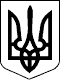        МІНІСТЕРСТВО АГРАРНОЇ ПОЛІТИКИ ТА ПРОДОВОЛЬСТВА УКРАЇНИН А К А З_____________________                    Київ                                                №_____Про затвердження уніфікованих форм актів, що складаються за результатами проведення планових (позапланових) заходів державного нагляду (контролю) у сферах насінництва та розсадництва, охорони прав на сорти рослинВідповідно до абзаців сьомого, восьмого частини другої статті 5 Закону України «Про основні засади державного нагляду (контролю) у сфері господарської діяльності», статті 7 Закону України «Про охорону прав на сорти рослин», статті 8 Закону України «Про насіння і садивний матеріал», Методики розроблення уніфікованих форм актів, що складаються за результатами проведення планових (позапланових) заходів державного нагляду (контролю), затвердженої постановою Кабінету Міністрів України від 10 травня 2018 року    № 342,НАКАЗУЮ:Затвердити  такі, що додаються:уніфіковану форму акта, що складається за результатами проведення планового (позапланового) заходу державного нагляду (контролю) за дотриманням вимог законодавства у сфері насінництва та розсадництва;уніфіковану форму акта, що складається за результатами проведення планового (позапланового) заходу державного нагляду (контролю) за дотриманням вимог законодавства у сфері охорони прав на сорти рослин;Департаменту аграрної політики та сільського господарства забезпечити в установленому порядку подання цього наказу на державну реєстрацію до Міністерства юстиції України.Визнати таким, що втратив чинність, наказ Міністерства аграрної політики та продовольства України від 29 грудня 2017 року № 709 "Про затвердження уніфікованих форм актів, що складаються за результатами проведення планових (позапланових) заходів державного нагляду (контролю) у сферах насінництва та розсадництва, охорони прав на сорти рослин зареєстрований в Міністерстві юстиції України 26 січня 2018 року за № за № 112/31564.Цей наказ набирає чинності з дня його офіційного опублікування.Контроль за виконанням цього наказу залишаю за собою.Перший заступник Міністра                                                    М. МАРТИНЮК